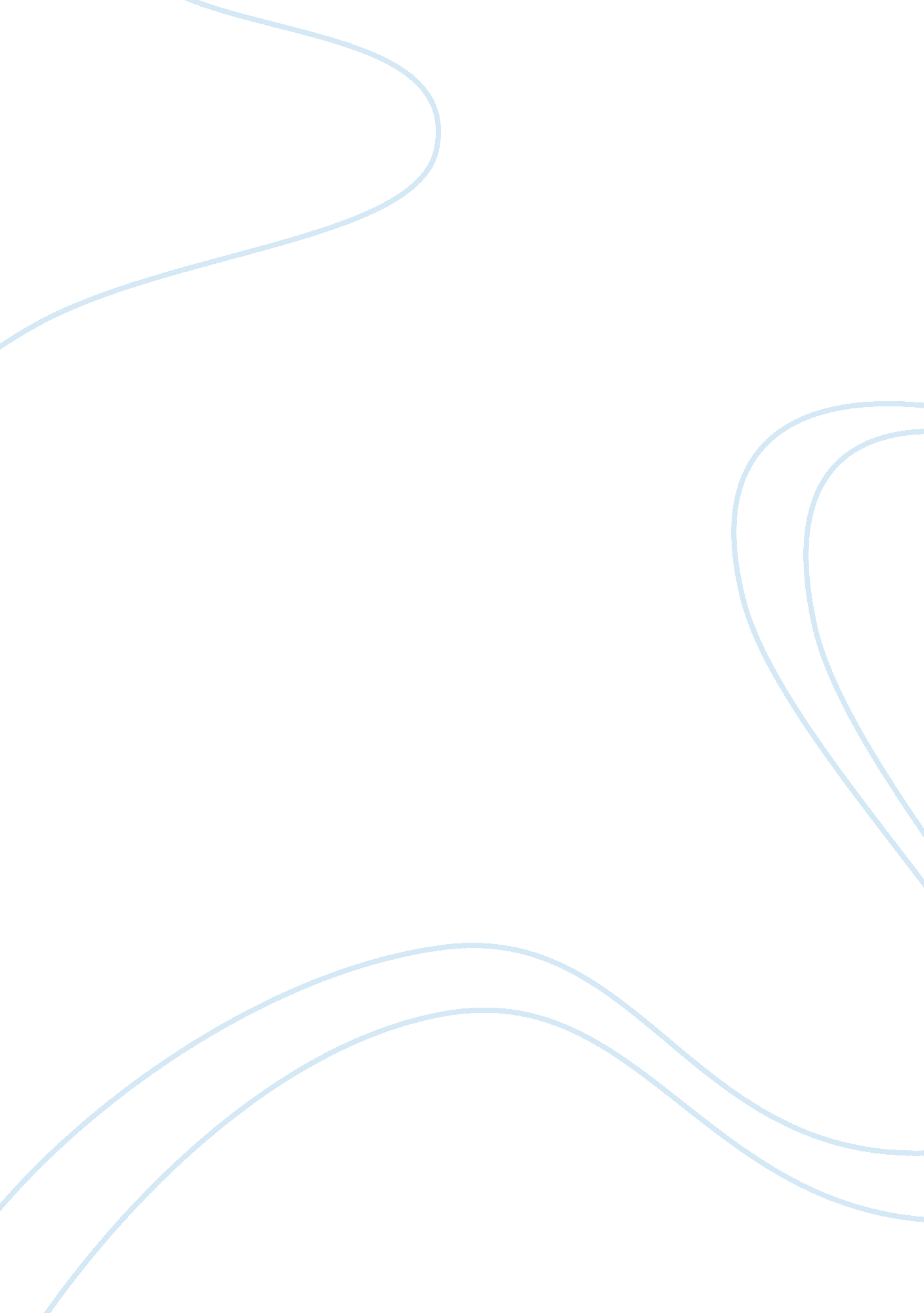 Bacteriophage as an alternative to antibiotics promotes growth performance by reg...Health & Medicine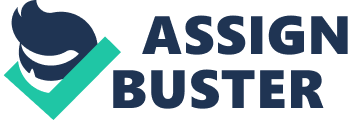 Introduction Antibiotics have been widely utilized in pig feed for more than 50 years because of their effectiveness in controlling diseases and promoting growth in swine industry ( 1 ). However, the heavy use of antibiotics has been linked to drug-resistant bacteria development and antibiotic resistance dissemination ( 2 , 3 ). Following the European Union, China banned the use of antibiotics in swine feed in 2020. Under great pressure, pig nutritionists and pig producers urgently seek in-feed antibiotic alternatives for pigs, especially for weaned piglets due to the poor-developed immune system and weaning stress ( 4 , 5 ). The bacteriophage is probably the most abundant biological entity on the planet ( 6 ). Recently, bacteriophage has acquired practical significance as a means to regulate host immunity and combat pathogenic bacteria in clinical treatments ( 7 – 9 ). It is reported that bacteriophage could regulate innate and adaptive immunity via phagocytosis and cytokine responses ( 10 ). Bacteriophage can shape the immunological and metabolic capabilities of the intestine by influencing the stability of the intestinal microbiota ( 7 ). Also, studies have found that bacteriophage can regulate the structure of bacterial communities via affecting the parasitic or lytic phase of bacterial cells ( 11 ). Bacteriophage may contribute to bacterial colonization and survival in different anatomical sites, especially the favor commensal population to defense disease ( 12 ). Dietary addition with bacteriophage increased Lactobacillus and Bifidobacterium amount, and decreased Salmonella and Coliform amount in the fecal microbiota of growing pigs ( 13 ). More importantly, it's reported that bacteriophage can be used as a growth promoter for growing pigs ( 13 , 14 ), which provide strong support for the use of bacteriophage in weaned piglets fed antibiotic-free diet. However, it remains unclear whether bacteriophage could be a potential antibiotic alternative for weaned piglets. Therefore, the objective of this study was to investigate the effects of dietary bacteriophage supplementation on growth performance, intestinal morphology, gut microbiota of weaned piglets fed antibiotic-free diet. Materials and Methods Ethics Statement All animal protocols in this study were approved by the Institutional Animal Care and Use Committee of Jiangxi Agricultural University (JXAULL-20190098). Animals and Experimental Design A total of 120 healthy crossbred weaned piglets (Duroc × Landrace × Yorkshire) with an average body weight of 7. 35 ± 0. 20 kg (25 days of age) were selected, and were randomly assigned by sex and body weight to four dietary treatments with five replicates (pens) per treatment and six piglets per pen. The control diet was supplemented with 25 mg/kg quinocetone and 11. 25 mg/kg aureomycin in the basal diet, while the three treatment diets were supplemented with 200, 400, or 600 mg/kg bacteriophage in the basal diet, respectively. The bacteriophage preparation is made of carrier fermented soybean protein, corn flour, and bacteriophage ≥ 1. 0 × 10 6 CFU/g. The basal diet ( Table 1 ) was antibiotic-free, and met or exceeded the required nutrients recommended by the National Research Council (NRC, 2012). The feeding trial lasted for 21 days, during which all piglets had ad libitum access to diets and water. The bacteriophage used in this study was a mixture of individual bacteriophage targeting specifically at Salmonella ( Salmonella choleraesuis, Salmonella derby, Salmonella dublin, Salmonella enteritidis, Salmonella gallinarum, Salmonella pullorum, Salmonella typhimurium ), Escherichia colli (K88, K99, 987P, F18, F41 and O78), Clostridium perfringens (Type A, B, C, D, and E), and Staphylococcus aureus . The concentration of individual bacteriophage in the mixture was 10 8 plaque-forming units per gram (pfu/g). TABLE 1  The ingredient composition and nutrient level of the basal diet (as-fed basis). Data and Sample Collection Growth Performance Piglets were weighed at the beginning and end of the feeding trial, and feed consumption was recorded daily. The average daily gain (ADG), average daily feed intake (ADFI), and feed/gain ratio (F/G) were calculated. All animals were checked for fecal consistency daily using the method of former studies ( 16 ). Diarrhea incidence (%) = sum (diarrhea piglet × number of days on diarrhea)/(number of piglets in the pen × number of days of trial) ×100%. Blood Samples At the end of the feeding trial, five piglets from each diet (one piglet per pen) were randomly selected for sampling blood, intestinal tissues, and caecum degista according to the protocol described by previous methods ( 17 ). Blood samples were centrifuged at 3, 000 × g and 4°C for 10 min to harvest the serum ( 18 ). Serum samples were stored at −80°C until further analysis. Intestinal Tissue Samples After blood was collected, the piglets were euthanized with sodium pentobarbital injection (50 mg/kg body weight), and intestinal tissue samples were collected according to the method in previous study ( 19 ). Briefly, intestinal tissues were aseptically sampled from the middle section of duodenum, jejunum, and ileum. The intestinal segments were gently washed with phosphate buffer saline (PBS), and each segment was divided into 2 segments. A 2-cm segment was fixed in 10% formaldehyde-phosphate buffer, and an 18-cm segment was used for collecting mucosal samples. Immediately after collection, mucosal samples were frozen in liquid nitrogen and stored at −80°C until analysis. Caecum Degista Samples Caecum degista samples were collected in 1. 5-mL sterile polypropylene tubes and were immediately frozen in liquid nitrogen, and then kept at −80°C until microbiome analysis. Laboratory Analysis Intestinal Morphology The intestinal morphology was analyzed according to our previous study ( 20 ). Briefly, the fixed intestinal samples were dehydrated and then embedded in paraffin. After that, the embedded samples were sectioned and stained with hematoxylin and eosin. The villi height (VH) and crypt depth (CD) were measured using Motic Images Advanced 3. 2 software (Motic, Xiamen, China). At least 10-well-oriented intact villis and their associated crypts were analyzed in each intestinal section of each piglet. The CD was divided by VH to calculate the VH/CD ratio. The Concentration of Immunoglobulins and Cytokines in Serum Levels of immunoglobulin A (IgA), immunoglobulin G (IgG), immunoglobulin M (IgM), interleukin-1β (IL-1β), interleukin-2 (IL-2), interleukin-10 (IL-10), interleukin-12 (IL-12), tumor necrosis factor-α (TNF-α), and interferon-γ (IFN-γ) in serum were determined using enzyme-linked immunosorbent assay (ELISA) kits according to the manufacturer's instructions (Zhongsheng Beikong Biotechnology Co., Ltd, Beijing, China). Ileal Mucosal Barrier Factors Prior to analysis, the ileal mucosa (0. 1 g) was mixed with 0. 1 mL physiological saline via tissue homogenate. The tumor growth factor-alpha (TGF-α), intestinal trefoil factor (ITF), major histocompatibility complex II (MHC-II), and secretory immunoglobulin A (sIgA) in ileal mucosa were detected using commercial ELISA kits (Nanjing Jiancheng Bioengineering Institute, Nanjing, China) according to the manufacturer's instructions. D-Lactate Content and Diamine Oxidase (DAO) Activity in Serum The D-lactate content and DAO activity in serum were determined using commercial kits (Jiancheng Bioengineering Institute, Nanjing, China) according to the protocol described by previous methods ( 21 ). Quantitative Real-Time PCR The quantitative real-time PCR was conducted using the procedures according to our previous studies ( 22 , 23 ). Briefly, ~100 mg of jejunum mucosa was pulverized with liquid nitrogen. Total RNA was then extracted with 100 mg tissue per milliliter TRIzol (Invitrogen, Carlsbad, CA, USA), and cDNA was synthesized using a reverse transcription kit (Takara Bio, Shiga, Japan). The primers were synthesized by Invitrogen (Shanghai, China) ( Table 2 ). The real-time PCR was performed using a commercial SYBR Green kit (Takara Bio, Shiga, Japan) on a CFX Real-Time PCR Detection System (Bio-Rad, Hercules, CA, USA). The housekeeping GAPDH (glyceraldehyde-3-phosphate dehydrogenase) gene was an internal control to determine the relative expression level of target genes using the 2 −Δ Δct method ( 24 ). TABLE 2  Specific primers used for real-time quantitative PCR. Western Blot The western blot analysis was conducted according to our previous study ( 23 ). Briefly, the protein was extracted from the jejunal mucosa, and protein concentration was determined spectrophotometrically using the Protein Quantitative Reagent Kit-BCA Method (Com Win Biotech, Co., Beijing, China). The primary antibodies were as follows: (1) Claudin 1 antibody (1: 1, 500, ab15098, Abcam, MA, USA), (2) Occludin antibody (1: 2, 000, 66378-1-lg, Abcam, MA, USA), and (3) ZO-1 antibody (1: 1, 500, 21773-1-AP, Abcam, MA, USA). β-actin was used as the loading control, and normalization and quantification of the bands were carried out using Quantity-One software. DNA Extraction and MiSeq Sequencing Analysis of Caecum Degista Genomic DNA was extracted from caecum digesta using a QIAamp DNA Stool Mini Kit (Qiagen Inc., Valencia, CA). The DNA concentration was analyzed using QuantiFluor™-ST (Promega, Madison, WI, USA), and the DNA sample was diluted to 1 ng/μL using sterile water. The bacterial 16S rRNA genes were amplified using the following specific primer pairs (16S V4-V5, 515F-907R): 515F: 5′-GTGCCAGCMGCCGCGG-3′ and 907R: 5′-CCGTCAATTCMTTTRAGTTT-3′. PCR products were mixed in equidensity ratios and purified with a GeneJET Gel Extraction Kit (Thermo Scientific, Waltham, MA, USA). Sequencing of 16S rRNA was performed on an Illumina HiSeq2500 PE250 platform (Illumina Technologies, San Diego, CA, USA) at Zhongke New Life Biotechnology Co., Ltd. (Shanghai, China). Sequencing data were analyzed using the quantitative insights into microbial ecology (QIIME) version 1. 9. 1. The high-quality sequences were clustered into operational taxonomic units (OTUs) at a similarity level of 97% using UPARSE pipeline ( 25 ), and each OTU was annotated with the Greengenes database (13_5 version). The alpha diversity (Chao1, observed_species, ACE, Shannon index, and Simpson index) were calculated by MOTHUR v. 1. 35. 0 ( 26 ), and then were statistically analyzed using one-way ANOVA followed by the Duncan multiple comparison method (SPSS 20. 0, INC., Chicago, IL, USA). Beta diversity was calculated based on unweighted unifrac distances by QIIME 1. 9. 1. An unweighted unifrac principal component analysis (PCoA) based on operational taxonomic units (OTUs) was performed to provide an overview of the diversity and composition of caecum microbiota. To determine the statistical differences in beta-diversity of bacterial communities among treatment groups, permutational multivariate analysis of variance (PERMANOVA, Adonis procedure with 999 permutations) in R software (v. 3. 2. 0) was performed to calculate P -values. Pairwise Adonis was performed for significant differences among treatments, and the P -values were adjusted using the Benjamini–Hochberg correction. The linear discriminant analysis (LDA) effect size (LEfSe) based on the Kruskal-Wallis and Wilcoxon tests was utilized to identify taxa with differentiating relative abundance, and the threshold for the logarithmic LDA score was set at 2. 0 for biomarker. Statistical Analysis Statistical analysis were performed using SPSS 22. 0 (SPSS, INC., Chicago, IL, USA) and R software (v. 3. 2. 0). Data were tested for normality using the Shapiro-Wilk test before statistical analysis. The data of growth performance, the measured indices in serum and intestinal tissues were analyzed using one-way ANOVA (normality data) Kruskal-Wallis (non-normality data) test followed by the Duncan multiple comparison method. The pen or one killed piglet per pen was used as the experimental unit for all variables. A value of P < 0. 05 was used for the determination of significant difference, while P < 0. 10 denoted a tendency. Results Growth Performance The effects of dietary bacteriophage supplementation on the growth performance of weaned piglets fed antibiotic-free diet are summarized in Table 3 . There was no difference in growth performance between 200 mg/kg bacteriophage group and the control group with antibiotics ( P > 0. 05). However, compared with the control group, dietary 400 mg/kg bacteriophage supplementation increased the final body weight (BW), ADG and ADFI, and decreased F/G and diarrhea incidence of weaned piglets ( P < 0. 05). Interestingly, dietary 600 mg/kg bacteriophage supplementation did not further improve the growth performance of piglets compared to 400 mg/kg bacteriophage group ( P > 0. 05). Dietary bacteriophage supplementation, in both linear and quadratic manners ( P < 0. 05), affected the growth performance of piglets except for F/G ( P < 0. 05). TABLE 3  Effect of dietary bacteriophage supplementation on growth performance of weaned piglets ( n = 5) 1 . Intestinal Morphology As shown in Figure 1 , no difference was found for intestinal morphology between 200 mg/kg bacteriophage group and the control group with antibiotics ( P > 0. 05). However, compared to piglets fed the control diet, piglets fed 400 mg/kg bacteriophage diet had elevated VH in jejunum and ileum, reduced CD in jejunum and ileum, and elevated VH/CD in duodenum, jejunum and ileum ( P < 0. 05). Surprisedly, in comparison to 400 mg/kg bacteriophage group, dietary 600 mg/kg bacteriophage supplementation decreased the VH in jejunum and ileum, and increased CD in jejunum and ileum, and decreased VH/CD in the jejunum of piglets ( P < 0. 05). FIGURE 1  Effects dietary bacteriophage supplementation on intestinal morphology (A, Villi height; B, Crypt depth; C, VH/CD) of weaned piglets fed antibiotic-free diet ( n = 5). Con: the control diet supplemented with 25 mg/kg quinocetone and 11. 25 mg/kg chlortetracycline in the basal diet; Treatments (200, 400, and 600 mg/kg): the treatment diets supplemented with 200, 400, or 600 mg/kg bacteriophage in the basal diet; a, b Different letters above bars indicates significant differences ( P < 0. 05). Immunoglobulins and Cytokines in Serum As displayed in Table 4 , dietary bacteriophage supplementation did not influence the concentration of IgA, IgG, IgM, IL-2, IL-12, and IFN-γ in the serum of piglets fed antibiotic-free diet ( P > 0. 05). However, piglets fed 400 mg/kg bacteriophage diet had lower IL-1β and TNF-α, and higher IL-10 concentration in serum than piglets fed the control diet ( P < 0. 05). Compared with 400 mg/kg bacteriophage group, dietary 600 mg/kg bacteriophage supplementation decreased serum IL-10 concentration of piglets ( P < 0. 05). TABLE 4  Effect of dietary bacteriophage supplementation on the concentration of immunoglobulins and cytokines in the serum of weaned piglets fed antibiotic-free diet ( n = 5) 1 . Ileal Mucosal Barrier Factors There was no difference for ileal mucosal barrier factors between 200 mg/kg bacteriophage group and the control group with antibiotics ( P > 0. 05) ( Table 5 ). However, the content of sIgA, ITF, and TGF-α in the ileal mucosa was higher in the 400 mg/kg bacteriophage group than in the control group ( P < 0. 05). No difference was observed for ileal mucosal barrier factors when piglets fed 600 vs. 400 mg/kg bacteriophage diet ( P > 0. 05). A linear or quadratic increase was observed for sIgA and ITF content along with the increased dietary levels of bacteriophage ( P < 0. 05). TABLE 5  Effect of dietary bacteriophage supplementation on ileal mucosal barrier factors of piglets fed antibiotic-free diet ( n = 5) 1 . The Relative mRNA Expression of Inflammatory Factors and Toll Like Receptors (TLRs) in the Jejunum Dietary 200 mg/kg bacteriophage supplementation upregulated the relative mRNA expression of TNF-α, and down-regulated the relative mRNA expression of TLR4 in jejunum compared to the control group ( P < 0. 05) ( Figure 2 ). However, the relative mRNA expression of TLR2, TLR4, and TLR9 were upregulated when piglets fed 400 mg/kg bacteriophage in place of the control diet ( P < 0. 05). Besides, the relative mRNA expression of IL-6 (interleukin-6) was upregulated for piglets fed 600 instead of 400 mg/kg bacteriophage diet ( P < 0. 05). FIGURE 2  Effects of dietary bacteriophage supplementation on the relative mRNA expression of inflammatory factors(A)and TLRs(B)in jejunal mucosa of weaned piglets fed antibiotic-free diet ( n = 5). TNF-α, tumor necrosis factor-α; IL-1β, interleukin-1β; IL-6, interleukin-6; TLR-2, toll like receptor-2; TLR-4, toll like receptor-4; TLR-9, toll like receptor-9. Con: the control diet supplemented with 25 mg/kg quinocetone and 11. 25 mg/kg chlortetracycline in the basal diet; Treatments (200, 400, and 600 mg/kg): the treatment diets supplemented with 200, 400, or 600 mg/kg bacteriophage in the basal diet; a, b Different letters above bars indicates significant differences ( P < 0. 05). Intestinal Barrier Function As presented in Figure 3 , the tight junction proteins in jejunum were not differentially expressed in both mRNA level and protein level between 200 mg/kg bacteriophage group and the control group with antibiotics ( P > 0. 05). However, compared to the control group, dietary 400 mg/kg bacteriophage supplementation upregulated the relative mRNA expression of ZO-1, Claudin-1 and Occludin, as well as the relative protein expression of Occludin ( P < 0. 05). No difference was found for tight junction proteins expression when piglets fed 600 vs. 400 mg/kg bacteriophage diet ( P > 0. 05). FIGURE 3  Effects of dietary bacteriophage supplementation on the relative mRNA expression (A, n = 5) and relative protein expression of tight junction proteins (B, C, n = 5) in jejunum of weaned piglets fed antibiotic-free diet. Con: the control diet supplemented with 25 mg/kg quinocetone and 11. 25 mg/kg chlortetracycline in the basal diet; Treatments (200, 400, and 600 mg/kg): the treatment diets supplemented with 200, 400, or 600 mg/kg bacteriophage in the basal diet; a, b Different letters above bars indicates significant differences ( P < 0. 05). As depicted in Table 6 , there was no difference for the D-lactate concentration and DAO activity in serum between 200 mg/kg bacteriophage group and the control group with antibiotics ( P > 0. 05). However, the D-lactate concentration and DAO activity were decreased for piglets fed 400 mg/kg bacteriophage diet in place of the control diet ( P < 0. 05). Dietary 600 mg/kg bacteriophage supplementation did not further reduce the D-lactate concentration and DAO activity in comparison to 400 mg/kg bacteriophage group ( P > 0. 05). TABLE 6  Effect of dietary bacteriophage supplementation on the D-lactate concentration and DAO activity of piglets fed antibiotic-free diet ( n = 5) 1 . Diversity and Composition of Gut Microbiota After OTUs were assigned and chimeras were removed, sequencing of 20 samples generated an average of 44, 360 ± 1, 787 (mean ± standard error) sequences per sample. An average of 2, 327 OTUs was identified from these sequences in caecum degista based on 99. 98% sequence similarity. The alpha diversity of caecum microbiota is reported in Table 7 . Compared with the control group, dietary 400 or 600 mg/kg bacteriophage significantly increased the richness indicators, including observed_species, Chao1, and ACE ( P < 0. 05). Dietary 400 mg/kg bacteriophage supplementation also significantly increased the PD_whole_tree compared to the control group ( P < 0. 05). There were no differences in the diversity index of Shannon and Simpson among experimental groups ( P > 0. 05). As shown in Figure 4 , the control group and bacteriophage groups were well separated by PCoA, with principal components PC1 and PC2 explaining 27. 4 and 9. 89% of the variation, respectively. To determine the statistical differences in beta-diversity of bacterial communities among treatment groups, the PERMANOVA (Adonis procedure with 999 permutations) was performed to calculate P -values. There were significant difference between the control group and 200 mg/kg bacteriophage group ( R 2 = 0. 191, P = 0. 017), the control group and 400 mg/kg bacteriophage group ( R 2 = 0. 234, P = 0. 018), the control group and 600 mg/kg bacteriophage group ( R 2 = 0. 227, P = 0. 015), 200 mg/kg bacteriophage group and 600 mg/kg bacteriophage group ( R 2 = 0. 155, P = 0. 042), as well as 400 mg/kg bacteriophage group and 600 mg/kg bacteriophage group ( R 2 = 0. 222, P = 0. 017). No significant difference between group 200 mg/kg bacteriophage group and 400 mg/kg bacteriophage group was found ( R 2 = 0. 115, P = 0. 454). The relative abundance of caecum microbiota is displayed at the phylum level ( Figure 5A ) and the genus level ( Figure 5B ). Firmicutes and Bacteroidetes were the primary phyla in caecum microbiota, followed by Proteobacteria and Tenericutes, and Ruminococcaceae, Eubacterium coprostanoligenes group, Alloprevotella , and Subdoligranulum were the major genera. Figure 5C is a cladogram showing the microbiota structure and the predominant bacteria in caecum digesta. There were 28 more taxa in the bacteriophage groups than in the control diet. Specifically, dietary 200 mg/kg bacteriophage supplementation significantly increased the relative abundance of Bacteria and Romboutsia genera ( P < 0. 05). Compared to the control group, dietary 400 mg/kg bacteriophage supplementation increased six taxa belonging to the Bacteroidetes ( Prevotellaceae spp. and Bacteroidales spp.), two taxa from the Firmicutes ( Erysipelotrichia spp.), and one taxa from the Proteobacteria phylum ( P < 0. 05). Compared with the control group, dietary 600 mg/kg bacteriophage inclusion increased five taxa from the Firmicutes ( Clostridia spp. and Veillonellaceae spp.), five taxa from the Bacteroidetes ( Bacteroidales spp. and Rikenellaceae spp.), five taxa from the Spirochaetes ( Spirochaetales spp. and Treponema_2 spp.), and one taxa from the Proteobacteria phylum ( P < 0. 05). TABLE 7  Effect of dietary bacteriophage supplementation on the alpha diversity of caecum microbiota in weaned piglets fed antibiotic-free diet ( n = 5) 1 . FIGURE 4  Comparison of caecum microbiota compositions of weaned piglets by principal component analysis (PCoA) ( n = 5). Group A (A1–A5): the control diet supplemented with 25 mg/kg quinocetone and 11. 25 mg/kg chlortetracycline in the basal diet; Group B (B1–B5): 200 mg/kg bacteriophage diet; Group C (C1–C5): 400 mg/kg bacteriophage diet; Group D (D1–D5): 600 mg/kg bacteriophage diet. To determine the statistical differences in beta-diversity of bacterial communities among treatment groups, the PERMANOVA (Adonis procedure with 999 permutations) was performed to calculate P -values. There were significant difference between group A and group B ( R 2 = 0. 191, P = 0. 017), group A and group C ( R 2 = 0. 234, P = 0. 018), group A and group D ( R 2 = 0. 227, P = 0. 015), group B and group D ( R 2 = 0. 155, P = 0. 042), as well as group C and group D ( R 2 = 0. 222, P = 0. 017). No significant difference between group B and group C was found ( R 2 = 0. 115, P = 0. 454). FIGURE 5  Changes of caecum microbiota compositions of weaned piglets fed with or without dietary bacteriophage ( n = 5).(A)The relative abundance of caecum microbiota composition at the phylum level.(B)The relative abundance of caecum microbiota composition at the genus level.(C)Cladogram and LDA value distribution histogram. Sample name A: the control diet supplemented with 25 mg/kg quinocetone and 11. 25 mg/kg chlortetracycline in the basal diet; Sample name B: 200 mg/kg bacteriophage diet; Sample name C: 400 mg/kg bacteriophage diet; Sample name D: 600 mg/kg bacteriophage diet. The bacterial taxa were significantly differentiated between the bacteriophage group and the control group using linear discriminant analysis coupled with effect size (LEfSe) with the default parameters. Discussion The objective of this study was to evaluate the effects of dietary bacteriophage supplementation on growth performance, intestinal morphology, barrier function, and gut microbiota of weaned piglets fed antibiotic-free diet. In the present study, we used the antibiotic group as the control based on the following explanation: The original intention and key focus is to find out an antibiotic alternative for weaned piglets. Because the in-feed antibiotic is widely-recognized in swine industry, we selected the antibiotic group as the control group to find out an optimal dosage of bacteriophage to catch up the additive effect of widely-recognized standard control, and replace it. It is demonstrated that bacteriophage can be used as a growth promoter for growing pigs ( 13 , 14 ). One study found that dietary supplementation with anti- Salmonella Typhimurium bacteriophage increased ADG and G/F of Salmonella -challenged growing pigs ( 14 ). In another experiment also found that dietary bacteriophage supplementation improved ADG and ADFI of growing pigs, which provide strong support for the use of bacteriophage in weaned piglets fed antibiotic-free diet ( 13 ). In the present study, there was no difference for growth performance between 200 mg/kg bacteriophage group and the control group with antibiotics, which indicates 200 mg/kg bacteriophage can be used as an alternative of antibiotics for promoting the growth of weaned piglets. More importantly, dietary 400 mg/kg bacteriophage supplementation increased the final BW, ADG and ADFI, and decreased F/G and diarrhea incidence of weaned piglets compared to the control group ( P < 0. 05). That is to say, dietary 400 mg/kg bacteriophage supplementation greatly improved growth performance in comparison to the antibiotic diet. However, no difference was observed for growth performance when piglets fed 600 vs. 400 mg/kg bacteriophage diet ( P > 0. 05). Our results suggest that bacteriophage is a potentially effective alternative to in-feed antibiotics for promoting the growth of weaned piglets, and 400 mg/kg bacteriophage is recommended for weaned piglets fed antibiotic-free diet. To understand the underlying mechanism about the growth-promoting effect of bacteriophage on weaned piglets fed antibiotic-free diet, the serum, intestinal tissues and digesta were collected and measured. Intestinal morphology is a vital indicator of gut health ( 27 ), as well as the digestive and absorptive capacity of the intestine ( 28 ). Weaning is reported to induce significant changes in intestinal morphology, including decreased villi height and increased crypt depth, which generally leads to diarrhea of weaned piglets ( 29 – 31 ). In the present experiment, compared to pigs fed the control diet, piglets fed 400 mg/kg bacteriophage diet had elevated VH in jejunum and ileum, reduced CD in jejunum and ileum, and elevated VH/CD in duodenum, jejunum and ileum ( P < 0. 05), which confirmed the improved diarrhea incidence of weaned piglets fed 400 mg/kg bacteriophage diet. In agreement with our results, Monsur et al. ( 32 ) found that bacteriophage was as capable as tetracycline in alleviating diarrhea of patients without any apparent toxic effect. Also, previous studies on bacteriophage aimed at treating pathogenic E. coli in lambs, calves, and pigs have achieved promising results ( 33 ). Besides, better intestinal morphology is associated with better intestinal digestive and absorptive capacity, which is confirmed by previous study ( 34 ). Meanwhile, studies have reported that 0. 025 or 0. 050% anti- Salmonella bacteriophage improved dry matter, energy, and nitrogen digestibility of growing pigs ( 34 ). As the biggest immune organ, the intestine can secrete bioactive substances to defend against foreign antigens, toxins, and macromolecules ( 30 ). It was reported that bacteriophage is a modulator of immune responses in both specific and non-specific immune manners ( 7 ). In the present study, 400 mg/kg bacteriophage enhanced the immune capacity of weaned piglets, as indicated by the increased content of sIgA, TGF-α and ITF in the ileal mucosa. Consistent with improved immunity, 400 mg/kg bacteriophage increased the content of anti-inflammatory factor (IL-10), and decreased the content of pro-inflammatory factor (IL-1β) and TNF-α in the serum of piglets. In line with our results, Tothova et al. ( 35 ) reported that bacteriophage therapy decreased the expression of pro-inflammatory cytokines of mice with urinary tract infections. Similarly, one study found that bacteriophage therapy inhibited inflammatory cytokine production induced by Klebsiella pneumonia -mediated liver abscess and bacteremia in mice ( 36 ). Bacteriophage was also reported to inhibit tissue expression of inflammatory factors in mice ( 37 ). When the body is invaded by foreign pathogens, TLR2, TLR4, TLR9, and other receptors are rapidly triggered ( 38 ). The activated TLRs could provide a message about the bacterial census in the intestine, and trigger the expression of secretory anti-microbial proteins in order to maintain mucosal surface-related bacterial populations at homeostatic levels ( 39 ). The present study suggests that dietary bacteriophage supplementation promotes the mRNA expression of TLR2, TLR4, and TLR9 in the jejunum mucosa of weaned piglets, which indicates that bacteriophage activates the immune system by regulating the TLR-mediated inflammatory response of weaned piglets fed antibiotic-free diet. The intestinal barrier integrity is essential for maintaining the normal physiological functions of the epithelial cells and blocking pathogenic bacteria that may induce inflammation. Intestinal barrier damage increases epithelial permeability ( 40 ). Tight junction proteins are the principal determinants of epithelial and endothelial paracellular barrier functions ( 41 ). A layer of epithelial cells is held together by tight junction proteins (such as Claudin 1, Occludin, and ZO-1) to maintain the intestinal barrier integrity ( 42 ). The D-lactate concentration and DAO activity are also used as indicators of intestinal barrier function ( 43 – 45 ). Recent studies have showed that bacteriophages contribute to the intestinal health and diarrhea improvement of weanling piglets, which may be the reflection of improved intestinal barrier function by bacteriophages supplementation ( 46 , 47 ). Lee et al. ( 46 ) reported that dietary supplementation with 0. 10% bacteriophage cocktail enhanced intestinal health of weanling piglets, as indicated by the improved fecal score, intestinal morphology and intestinal absorption. Hosseindoust et al. ( 47 ) also found that dietary supplementation with 0. 10% bacteriophage cocktail resulted in better growth performance, digestibility, and gut development of weanling piglets, and the additive effect of bacteriophage cocktail is comparable to zinc oxide supplementation. To the best of our knowledge, no reports are available about the impacts of bacteriophage on the intestinal barrier function of pigs. In the present study, compared to the control group, dietary 400 mg/kg bacteriophage supplementation upregulated the relative mRNA expression of ZO-1, Claudin-1 and Occludin, as well as the relative protein expression of Occludin ( P < 0. 05), which was complemented by reduced serum D-lactate concentration and DAO activity. Our results suggest that 400 mg/kg bacteriophage can protect the intestinal barrier integrity of weaned piglets fed antibiotic-free diet. Intestinal microbiota dysfunction is associated with impaired intestinal mucosal barrier and compromised growth performance in piglets ( 3 ). Diversity is known to improve the stability and performance of communities ( 48 ). Studies have shown that in high risks populations such as premature infants, children receiving antibiotics, and traveler's diarrhea in adults, the potential benefits of modifying the composition of the intestinal microbiome for therapeutic effects are clear ( 49 ). In the current study, numerous OTUs and species richness (Chao1 and observe_species) in caecum microbiota were increased in piglets fed a bacteriophage-supplemented diet, which illuminates a regulatory effect of bacteriophage on the intestinal microbiota. It's most likely that bacteriophage regulates the microbial population with substantial turnover, thus significantly affecting bacterial abundance/diversity and metabolism in the gut ( 50 ). The alpha-diversity results revealed that dietary bacteriophage supplementation remarkably increased the richness of the caecum microbiota. As for the effects of bacteriophage dosage on bacterial composition, the Observed_species index was found to be increased by 600 vs. 200 mg/kg bacteriophage supplementation. Also, the relative abundance of Alloprevotell was increased, while the relative abundance of Rikenellaceae RC9 gut group was decreased in the 400 vs. 200 mg/kg bacteriophage group ( Supplementary Table 1 ). It was reported that, with the increase of dietary bacteriophage levels, the number of Clostridium spp. and Coliforms were decreased, but the number of Bifidobacterium spp., Lactobacillus spp. and total anaerobic bacteria were increased in feces of pigs ( 13 ). Consistent with our results, Bao et al. ( 51 ) reported that phage treatment increased alpha-diversity of fecal microbiota of mice, such as Chao1 and Shannon index. No significant changes in phage-targeted bacteria were detected in the present study. The best explanation of the increased alpha-diversity by bacteriophage is that phages appear to exert significant selective pressure on pathogenic bacteria while at the same time contributing to bacterial diversity (i. e., “ killing the winner”) ( 52 ). The increase of microbial abundance is associated to enhancing the stability of the ecosystem and resistance to pathogen invasion ( 53 ). Thence, the increased diversity in the intestinal microbiota by bacteriophage most likely contribute to the improved intestinal mucosa immune system. The PCoA results suggest that bacterial composition varied among treatments, and the composition was closer in the bacteriophage group than in the control group. Bacteriophage may contribute to bacterial colonization and survival in different anatomical sites, especially the favor commensal population to defense disease. Firmicutes, Bacteroidetes, Proteobacteria, and Epsilonbacteraeota were the predominant phyla in caecum microbiota. Consistent with previous studies in pigs ( 54 ), the ratio of Firmicutes to Bacteroides was positively correlated with weight gain, and Firmicutes improved the energy utilization of diet ( 55 , 56 ). However, the results of this experiment showed that the ratio of Firmicutes to Bacteroides in each bacteriophage group was lower than that in the control group, which may be related to the rapid replication and function of bacteriophage in piglets. As a result, the ratio of Firmicutes to Bacteroides was lower than that of the antibiotic group in the late stage of treatment. The results of previous studies have shown that with the age of piglets, the relative abundance of Firmicutes and Proteobacteria significant declined, and the relative abundance of Bacteroides and Fibrobacteres significant increased ( 57 ). This is consistent with the results of this study, the content of Bacteroidetes in the bacteriophage group was significantly higher than that of the antibiotic group in the late treatment period. The previous study demonstrated a relationship between host weight and increased abundance of rumen Bacillus and Bacteroides ( 58 ), which was confirmed by studies on the intestinal microbiota of mice and humans ( 59 , 60 ). The present study suggests that gut microbiota regulation may be another underlying mechanism of the growth-promoting of bacteriophage for the weaned piglet. Further researches are needed to explore the effects of bacteriophage on the targeted bacteria in the intestine of piglets. Conclusion In conclusion, bacteriophage can be used as an in-feed antibiotics alternative for promoting growth, and 400 mg/kg bacteriophage is recommended for weaned piglets fed antibiotic-free diet. The underlying mechanism is associated with a positive effect of bacteriophage on intestinal inflammation, intestinal barrier function and gut microbiota in weaned piglets. Data Availability Statement The 16S sequencing data used in this study has been deposited to the Sequence Read Archive (SRA) of National Center for Biotechnology Information (NCBI), and the SRA accession number is PRJNA682292. Ethics Statement The animal study was reviewed and approved by Institutional Animal Care and Use Committee of Jiangxi Agricultural University. Author Contributions JY and GL conceived and designed the whole trial. YZ, ZW, and SL conducted the animal trial. TZ, JC, and LZ conducted the laboratory analysis. YZ, ZW, and JY wrote the manuscript. All authors agree to be accountable for the content of the work. Funding This research was supported by the National Key Research and Development Program of China (2018YFD0500401) and the Jiangxi Agriculture Research System (JXARS-03). Conflict of Interest The authors declare that the research was conducted in the absence of any commercial or financial relationships that could be construed as a potential conflict of interest. Supplementary Material The Supplementary Material for this article can be found online at: https://www. frontiersin. org/articles/10. 3389/fvets. 2021. 623899/full#supplementary-material References 1. Lange CFMD, Pluske J, Gong J, Nyachoti CM. Strategic use of feed ingredients and feed additives to stimulate gut health and development in young pigs. Livestock Sci . (2010) 134: 124–34. doi: 10. 1016/j. livsci. 2010. 06. 117 2. Kesselheim AS, Outterson K. Fighting antibiotic resistance: marrying new financial incentives to meeting public health goals. Soc Sci Electron Publ . (2010) 29: 1689–96. doi: 10. 1377/hlthaff. 2009. 0439 3. Gresse R, Chaucheyras-Durand F, Fleury MA, Van DWT, Forano E, Blanquet-Diot S. Gut microbiota dysbiosis in postweaning piglets: understanding the keys to health. Trends Microbiol . (2017) 25: 851–73. doi: 10. 1016/j. tim. 2017. 05. 004 4. Wijtten PJA, van der Meulen J, Verstegen MWA. Intestinal barrier function and absorption in pigs after weaning: a review. Br J Nutr . (2011) 105: 967–81. doi: 10. 1017/S0007114510005660 5. Jayaraman B, Nyachoti CM. Husbandry practices and gut health outcomes in weaned piglets: a review. Anim Nutr . (2017) 3: 205–11. doi: 10. 1016/j. aninu. 2017. 06. 002 6. Weinbauer MG. Ecology of prokaryotic viruses. FEMS Microbiol Rev . (2004) 28: 127–81. doi: 10. 1016/j. femsre. 2003. 08. 001 7. Górski A, Miedzybrodzki R, Borysowski J, Dabrowska K, Kłosowska D. Phage as a modulator of immune responses: practical implications for phage therapy. Adv Virus Res . (2012) 83: 41–71. doi: 10. 1016/B978-0-12-394438-2. 00002-5 8. Chhibber S, Bansal S, Kaur S. Disrupting the mixed-species biofilm of Klebsiella pneumoniae B5055 and Pseudomonas aeruginosa PAO using bacteriophages alone or in combination with xylitol. Microbiology . (2015) 161: 1369–77 doi: 10. 1099/mic. 0. 000104 9. Brown-Jaque M, Muniesa M, Navarro F. Bacteriophages in clinical samples can interfere with microbiological diagnostic tools. Sci Rep . (2016) 6: 33000. doi: 10. 1038/srep33000 10. Van Belleghem JD, Dabrowska K, Vaneechoutte M, Barr JJ, Bollyky PL. Interactions between bacteriophage, bacteria, and the mammalian immune system. Viruses . (2019) 11: 1–22. doi: 10. 3390/v11010010 11. Breitbart M, Hewson IB, Mahaffy JM, Nulton J, Salamon P, Rohwer F. Metagenomic analyses of an uncultured viral community from human feces. J Bacteriol . (2003) 185: 6220–3. doi: 10. 1128/JB. 185. 20. 6220-6223. 2003 12. Carding SR, Davis N, Hoyles L. Review article: the human intestinal virome in health and disease. Aliment Pharmacol Ther . (2017) 46: 800–15. doi: 10. 1111/apt. 14280 13. Kim KH, Ingale SL, Kim JS, Lee SH, Lee JH, Kwon IK, et al. Bacteriophage and probiotics both enhance the performance of growing pigs but bacteriophage are more effective. Anim Feed Sci Technol. (2014) 196: 88–95. doi: 10. 1016/j. anifeedsci. 2014. 06. 012 14. Gebru E, Lee JS, Son JC, Yang SY, Shin SA, Kim B, et al. Effect of probiotic-, bacteriophage-, or organic acid-supplemented feeds or fermented soybean meal on the growth performance, acute-phase response, and bacterial shedding of grower pigs challenged with Salmonella enterica serotype Typhimurium. J Anim Sci . (2010) 88: 3880–6. doi: 10. 2527/jas. 2010-2939 15. Xiong B, Pang Z, Zhao F, Luo Q. Tables of feed composition and nutritive values in China. China . (2014) 21: 30–9. doi: 10. 15906/j. cnki. cn11-2975/s. 2014. 21. 010 16. Yin F, Zhang Z, Huang J, Yin Y. Digestion rate of dietary starch affects systemic circulation of amino acids in weaned pigs. Br J Nutr . (2010) 103: 1404–12. doi: 10. 1017/S0007114509993321 17. He Q, Tang H, Ren P, Kong X, Wang Y. Dietary supplementation with l-arginine partially counteracts serum metabonome induced by weaning Stress in piglets. J Proteome Res . (2011) 10: 5214–21. doi: 10. 1021/pr200688u 18. Yin Y, Yao K, Liu Z, Gong M, Ruan Z, Deng D, et al. Supplementing l-leucine to a low-protein diet increases tissue protein synthesis in weanling pigs. Amino Acids . (2010) 39: 1477–86. doi: 10. 1007/s00726-010-0612-5 19. Yang HS, Wu F, Long LN, Li TJ, Xiong X, Liao P, et al. Effects of yeast products on the intestinal morphology, barrier function, cytokine expression, and antioxidant system of weaned piglets. J Zhejiang Univ Sci B . (2016) 17: 752–62. doi: 10. 1631/jzus. B1500192 20. Zou TD, Deng CX, Wang ZR, Ye YL, You JM. Dietary alanyl-glutamine improves growth performance of weaned piglets through maintaining intestinal morphology and digestion–absorption function. Animal . (2019) 13: 1826–33. doi: 10. 1017/S1751731119000223 21. Yin J, Ren W, Liu G, Duan J, Yang G, Wu L, et al. Birth oxidative stress and the development of an antioxidant system in newborn piglets. Free Radic Res. (2013) 47: 1027–35. doi: 10. 3109/10715762. 2013. 848277 22. Zou T, Kang Y, Wang B, de Avila JM, You J, Zhu M, et al. Raspberry supplementation reduces lipid accumulation and improves insulin sensitivity in skeletal muscle of mice fed a high-fat diet. J Funct Foods . (2019) 63: 103572. doi: 10. 1016/j. jff. 2019. 103572 23. Zou T, Wang B, Li S, Liu Y, You J. Dietary apple polyphenols promote fat browning in high-fat diet-induced obese mice through activation of AMP-activated protein kinase (AMPK) α. J Sci Food Agric . (2020) 2020. doi: 10. 1002/jsfa. 10248 24. Livak KJ, Schmittgen TD. Analysis of relative gene expression data using real-time quantitative PCR and the 2 −Δ ΔCT method. Methods . (2001) 25: 402–8. doi: 10. 1006/meth. 2001. 1262 25. Edgar RC. UPARSE: highly accurate OTU sequences from microbial amplicon reads. Nat Methods. (2013) 10: 996–8. doi: 10. 1038/nmeth. 2604 26. Schloss PD, Westcott SL, Thomas R, Hall JR, Martin H, Hollister EB, et al. Introducing mothur: open-source, platform-independent, community-supported software for describing and comparing microbial communities. Appl Environ Microbiol . (2009) 75: 7537–41. doi: 10. 1128/AEM. 01541-09 27. Oliver WT, Mathews SA, Phillips O, Jones EE, Odle J, Harrell RJ. Efficacy of partially hydrolyzed corn syrup solids as a replacement for lactose in manufactured liquid diets for neonatal pigs. J Anim Sci . (2002) 80: 143–53. doi: 10. 2527/2002. 801143x 28. Montagne L, Pluske JR, Hampson DJ. A review of interactions between dietary fibre and the intestinal mucosa, and their consequences on digestive health in young non-ruminant animals. Anim Feed Sci Technol . (2003) 108: 95–117. doi: 10. 1016/S0377-8401(03)00163-9 29. Boudry G, Peron V, Le Huerou-Luron I, Lalles J, Seve PB. Weaning induces both transient and long-lasting modifications of absorptive, secretory, and barrier properties of piglet intestine. J Nutr . (2004) 134: 2256–62. doi: 10. 1093/jn/134. 9. 2256 30. Montagne L, Boudry GC, Le-Huerou-Luron I, Lalles J, Seve B. Main intestinal markers associated with the changes in gut architecture and function in piglets after weaning. Br J Nutr . (2007) 97: 45–57. doi: 10. 1017/S000711450720580X 31. Verdonk JMAJ, Bruininx EMAM, Meulen JVD, Verstegen MWA. Post-weaning feed intake level modulates gut morphology but not gut permeability in weaned piglets. Livestock Sci. (2007) 108: 146–9. doi: 10. 1016/j. livsci. 2007. 01. 093 32. Monsur KA, Rahman MA, Huq F, Islam MN, Northrup RS, Hirschhorn N. Effect of massive doses of bacteriophage on excretion of vibrios, duration of diarrhoea and output of stools in acute cases of cholera. Bull World Health Organ . (1970) 42: 723–32. 33. Bull JJ, Levin BR, DeRouin T, Walker N, Bloch CA. Dynamics of success and failure in phage and antibiotic therapy in experimental infections. BMC Microbiol . (2002) 35: 1–10. doi: 10. 1186/1471-2180-2-35 34. Yan L, Hong SM, Kim IH. Effect of bacteriophage supplementation on the growth performance, nutrient digestibility, blood characteristics, and fecal microbial shedding in growing pigs. Asian Austr J Anim Sci . (2012) 25: 1451–6. doi: 10. 5713/ajas. 2012. 12253 35. Tóthová L, Celec P, Bábíčková J, Gajdošová J, Hodosy J. Phage therapy of Cronobacter-induced urinary tract infection in mice. Med Sci Monit Int Med J Exp Clin Res. (2011) 17: 173–8. doi: 10. 12659/MSM. 881844 36. Hung CH, Kuo CF, Wang CH, Wu CM, Tsao N. Experimental phage therapy in treating klebsiella pneumoniae -mediated liver abscesses and bacteremia in mice. Antimicrob Agents Chemother . (2011) 55: 1358–65. doi: 10. 1128/AAC. 01123-10 37. Cao F, Wang XT, Wang LH, Li Z, Che J, Wang LL, et al. Evaluation of the efficacy of a bacteriophage in the treatment of pneumonia induced by multidrug resistance Klebsiella pneumoniae in mice. Biomed Res Int. (2015) 2015: 1–9. doi: 10. 1155/2015/752930 38. Uenishi H, Shinkai H, Morozumi T, Muneta Y. Genomic survey of polymorphisms in pattern recognition receptors and their possible relationship to infections in pigs. Vet Immunol Immunopathol . (2012) 148: 69–73. doi: 10. 1016/j. vetimm. 2011. 07. 019 39. Duerkop BA, Vaishnava S, Hooper LV. Immune responses to the microbiota at the intestinal mucosal surface. Immunity . (2009) 31: 368–76. doi: 10. 1016/j. immuni. 2009. 08. 009 40. Hu CH, Gu LY, Luan ZS, Song J, Zhu K. Effects of montmorillonite–zinc oxide hybrid on performance, diarrhea, intestinal permeability and morphology of weanling pigs. Anim Feed Sci Technol . (2012) 177: 108–15. doi: 10. 1016/j. anifeedsci. 2012. 07. 028 41. Shen L, Weber CR, Raleigh DR, Yu D, Turner JR. Tight junction pore and leak pathways: a dynamic duo. Annu Rev Physiol . (2011) 73: 283–309. doi: 10. 1146/annurev-physiol-012110-142150 42. Li X, Akhtar S, Choudhry MA. Alteration in intestine tight junction protein phosphorylation and apoptosis is associated with increase in IL-18 levels following alcohol intoxication and burn injury. Biochim Biophys Acta Mol Basis Dis . (2012) 1822: 196–203. doi: 10. 1016/j. bbadis. 2011. 09. 019 43. Brandt RB, Siegel SA, Waters MG, Bloch MH. Spectrophotometric assay for d-(-)-lactate in plasma. Anal Biochem . (1980) 102: 39–46. doi: 10. 1016/0003-2697(80)90314-0 44. Zhao Y, Qin G, Sun Z, Che D, Bao N, Zhang X. Effects of soybean agglutinin on intestinal barrier permeability and tight junction protein expression in weaned piglets. Int J Mol Sci . (2011) 12: 8502–12. doi: 10. 3390/ijms12128502 45. Zhao L, Luo L, Jia W, Xiao J, Huang G, Tian G, et al. Serum diamine oxidase as a hemorrhagic shock biomarker in a rabbit model. PLoS ONE . (2014) 9: e102285. doi: 10. 1371/journal. pone. 0102285 46. Lee S, Hosseindoust A, Goel A, Choi Y, Kwon IK, Chae B. Effects of dietary supplementation of bacteriophage with or without zinc oxide on the performance and gut development of weanling pigs. Ital J Anim Sci . (2016) 15: 412–8. doi: 10. 1080/1828051X. 2016. 1188676 47. Hosseindoust AR, Lee SH, Kim JS, Choi YH, Noh HS, Lee JH, et al. Dietary bacteriophages as an alternative for zinc oxide or organic acids to control diarrhoea and improve the performance of weanling piglets. Vet Med . (2017) 62: 53–61. doi: 10. 17221/7/2016-VETMED 48. Li H, Qu J, Li T, Stephan W, Zhang Y, Zhao X, et al. Diet simplification selects for high gut microbial diversity and strong fermenting ability in high-altitude pikas. Appl Microbiol Biotechnol . (2018) 102: 6739–51. doi: 10. 1007/s00253-018-9097-z 49. Vitetta L, Vitetta G, Hall S. Immunological tolerance and function: associations between intestinal bacteria, probiotics, prebiotics, and phages. Front Immunol . (2018) 2240: 1–15. doi: 10. 3389/fimmu. 2018. 02240 50. Sommer F, Bäckhed F. The gut microbiota-masters of host development and physiology. Nat Rev Microbiol . (2013) 11: 227–38. doi: 10. 1038/nrmicro2974 51. Bao HD, Pang MD, Olaniran A, Zhang XH, Zhang H, Zhou Y, et al. Alterations in the diversity and composition of mice gut microbiota by lytic or temperate gut phage treatment. Appl Microbiol Biotechnol . (2018) 102: 10219–30. doi: 10. 1007/s00253-018-9378-6 52. Letarov A, Kulikov E. The bacteriophages in human- and animal body-associated microbial communities. J Appl Microbiol . (2009) 107: 1–13. doi: 10. 1111/j. 1365-2672. 2009. 04143. x 53. Mao SY, Huo WJ, Zhu WY. Microbiome–metabolome analysis reveals unhealthy alterations in the composition and metabolism of ruminal microbiota with increasing dietary grain in a goat model. Environ Microbiol . (2016) 18: 525–41. doi: 10. 1111/1462-2920. 12724 54. Looft T, Johnson TA, Allen HK, Bayles DO, Alt DP, Stedtfeld RD, et al. In-feed antibiotic effects on the swine intestinal microbiome. Proc Natl Acad Sci USA . (2012) 109: 1691–6. doi: 10. 1073/pnas. 1120238109 55. Ley RE, Turnbaugh PJ, Klein S, Gordon JI. Microbial ecology: human gut microbes associated with obesity. Nature . (2006) 444: 1022–3. doi: 10. 1038/4441022a 56. Bervoets L, Hoorenbeeck KV, Kortleven I, Noten CV, Hens N, Vael C, et al. Differences in gut microbiota composition between obese and lean children: a cross-sectional study. Gut Pathog . (2013) 5: 1–10. doi: 10. 1186/1757-4749-5-10 57. Hu J, Nie Y, Chen J, Yong Z, Wang Z, Fan Q, et al. Gradual changes of gut microbiota in weaned miniature piglets. Front Microbiol . (2016) 7: 1–15. doi: 10. 3389/fmicb. 2016. 01727 58. Kittelmann S, Seedorf H, Walters WA, Clemente JC, Knight R, Gordon JI, et al. Simultaneous amplicon sequencing to explore co-occurrence patterns of bacterial, archaeal and eukaryotic microorganisms in rumen microbial communities. PLoS ONE . (2013) 8: 1–11. doi: 10. 1371/journal. pone. 0047879 59. Peris-Bondia F, Latorre A, Artacho A, Moya A, D'Auria G. The active human gut microbiota differs from the total microbiota. PLoS ONE . (2011) 6: 1–10. doi: 10. 1371/journal. pone. 0022448 60. Kameyama K, Itoh K. Intestinal colonization by a Lachnospiraceae bacterium contributes to the development of diabetes in obese mice. 2014. Microb Environ . (2014) 29: 427–30. doi: 10. 1264/jsme2. ME14054 